 GMS Morning Announcement Today’s Date is:  1/28/2019Please stand for the pledge of allegiance.  I pledge allegiance to the flag of the United States of America and to the Republic for which it stands, one nation, under God, indivisible, with liberty and justice for all.We will now pause for a moment of silence.The Cool Tool For this Week:  Shelter in placeGood Morning and here are today’s announcements: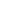 Chess will meet on Tuesday, January 29th until 3:45. Remember to bring registration form and fee for the chess tournament.Reminder: Roller skating will be Mon-Fri and will take place during your normal  P.E. hours, be sure to wear long pants and socks. Armani Curtis can think about only one thing: her tenth birthday. She’s having a party, her mama is making a big cake and she has a good feeling about a certain wrapped box. Turning ten years old is a big deal to Armani. It means she’s older, wiser and more responsible. But when hurricane Katrina hits the Lower Nines of New Orleans and tears her world apart, Armani realizes that being ten means being brave, watching loved ones die, and mustering all her strength to help her family weather the storm. A gripping story of courage and survival, Upside Down in the Middle of Nowhere celebrates the power of hope and love in the face of the unthinkable. Read this Rebecca Caudill selection today.Larya Neuenschwander & Anthony Thaller celebrated their birthday’s over the weekend-Happy Birthday to both of you.Today’s lunch menu:Tatar Tot Casserole, Meat & Cheese, Green Beans & FruitMonday’s breakfast is Cereal, Hash Brown & fruitHave a Great Day!!